SCHOLAR SUPPORT PROGRAMME 2016-2017THE REPORT                  Scholar Support Programme (S.S.P), part of the New Initiatives in Higher Education, initiated by the department of Higher education, Govt. of Kerala, aims at imparting additional support to students in curricular areas of weakness.                 The pilot phase of the Programme was started in the academic year 2012-2013.Initially S.S.P imparted curricular support to the First Year Degree students .It was extended to the Second Year Degree students during 2013-14 and to the Third Year students during 2014-15.                                    Scholar Support Programme (S.S.P) has been functioning in the Government college since 2012-13 Academic year  onwards The students with lowest percentage of marks in the qualifying exam are to be included under the programme. They may be given additional curricular support through Teachers handling subjects in the college.                During the current academic year2016-17 five subjects were identified each for the first,second and third year degree students. For the First year Degree students 16 sessions (8 for the First and 8 for the second semesters) were engaged. The same number of Sessions were  engaged for the Second Year Degree Programme. For the Third year students 20 sessions, 10 for the 5th semester and 10 for the 6th semester were  engaged.                      The S.S.P was effectively implemented during this academic year (2016-17).The students of BA, BSc and B com with lowest percentage of marks were selected. English ,Computer science ,History, Maths, and Commerce for the First Year ; Physics, Economics, Commerce &Computer Science besides English for the Second Year; Physics, Economics, Commerce ,History, and Maths for the Third year were identified for giving scholar supportSubjects Selected and Sessions EngagedFirst year Degree                                                 Total         50                                      100Second year Degree                                                   Total:    50                                        100Third year Degree                                                   Total:    50                                       100Total Number of Students: 150 Total Number of Classes: 300                    The Collegiate Education Department has sanctioned a sum of Rupees 2,25,500 for running the Programmein the Academic Year 2016-17. Out of this Rupees  1,50,000 was spent for giving remuneration to teachers , 12500 Rupees as remuneration to the coordinator; 45,000 for study materials;6,000 for giving stationery kit for Students;Rs.7500 external mentoring ;and Rs.4,500 for office expense.          Classes were engaged between 9 and 10 in the morning and between 3.30 and 4.30 in the evening. Classes were also arranged on Saturdays and Sundays .Rupees 1,50,000 have been disbursed to teachers as remuneration for conducting 300 classes. Rupees 12500 have been received as remuneration to the Coordinator. The amount of Rs 45,000  has been spent  for purchasing text books, printouts and photocopy of study materials  for SSPstudents various Departments  .Some textbooks were given as study materials and their receipts  were obtained .Some textbooks that are  lend to the students were collected  back and kept in SSP Book register . Stationery Kit (one pen&note Book) worth Rs.6000 were given to150 students  of SSP. Office expenses worth Rs 4500 were utilised for meeting the expense of Photo Copies of Teachers Diary& Forms of Odd and Even Semesters ,refreshment expenditure of external mentoring,Flex, Photography Charges and Clerical charges .An amount of Rs 7500 has been spent for External Mentoring. Two external mentoring Sessions were arranged for students .First sessions on Carrer Guidance  with Two hour duration  was handled by Career Consultant Mr Chakrapani on 11/09/16 . Second Session with Three hour duration on How to  become a successful leader  was conducted on18/2/17 by Dr Kartha  An Amount of Rs 90,000 sanctioned for motivational visit has been fully utilised. The amount ear-marked for the Scheme has been fully utilised. The details regarding the expenditure, student’s attendance, list of books purchased, list of subjects and faculty members and Programme time- table are attached. The report is submitted to the Principal for approval. Sibi Natuvilakkandy,Coordinator , Scholar Support Programme,                                                                                                                                                                          Govt.College Nedumangad.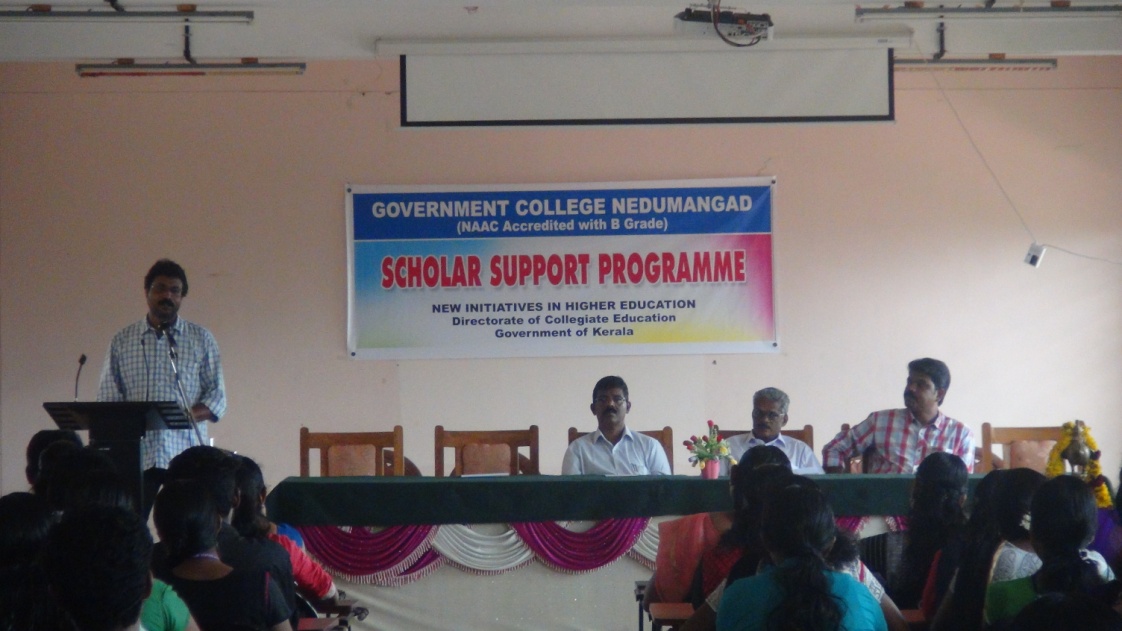 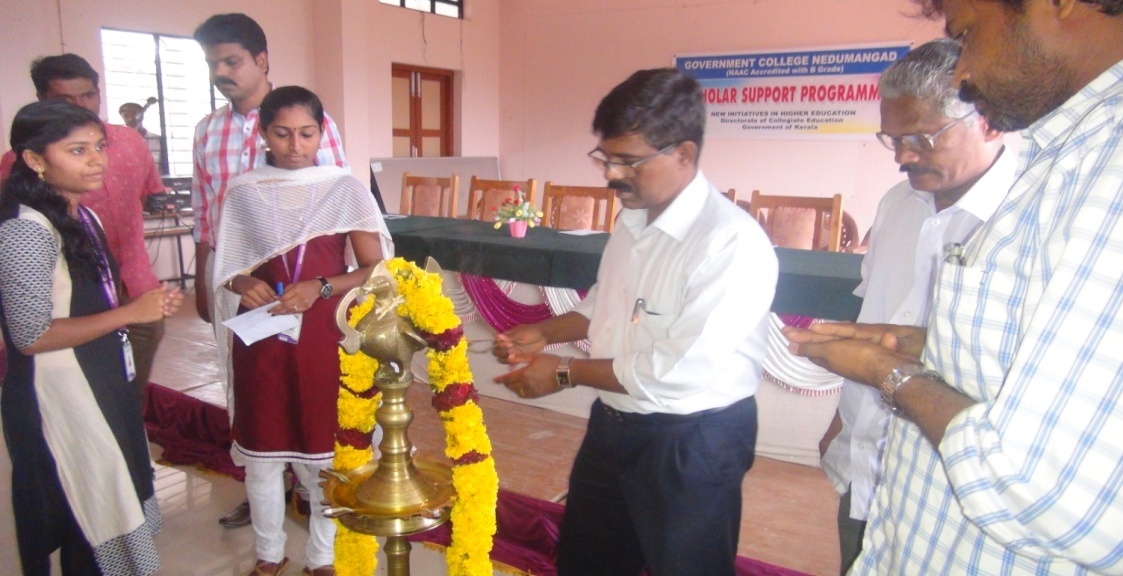 Inauguration of SSP 2016-17 by College principal Dr D K Sathish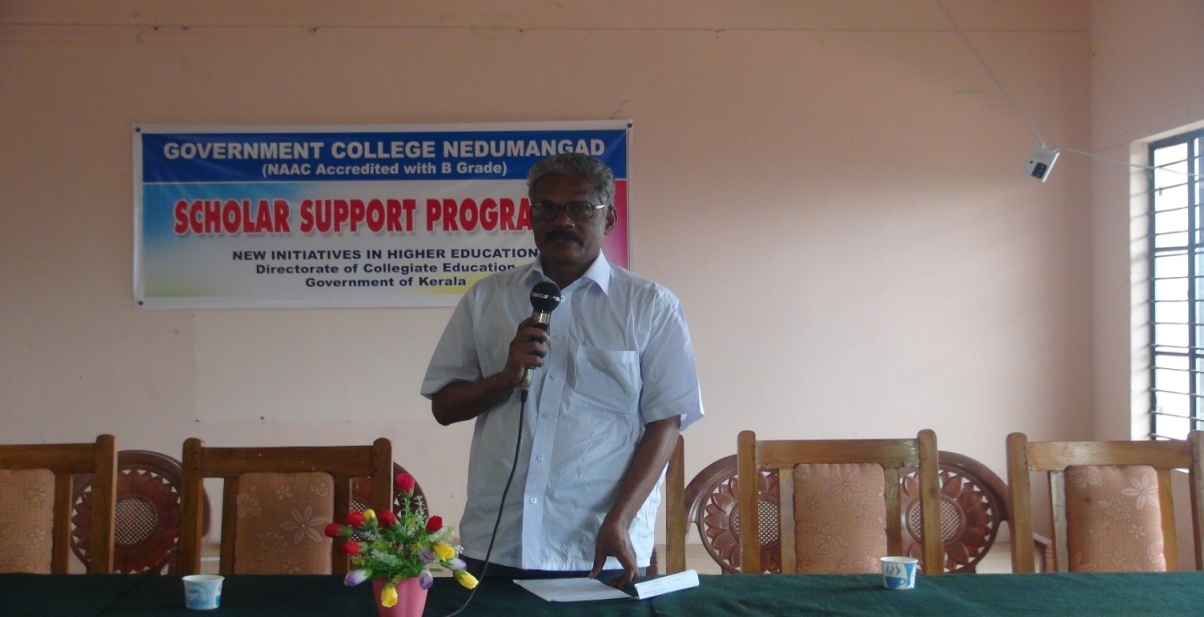 First External Mentoring Class by Sri B Chakrapani (Rtd Superintendent NSSO Govt of India 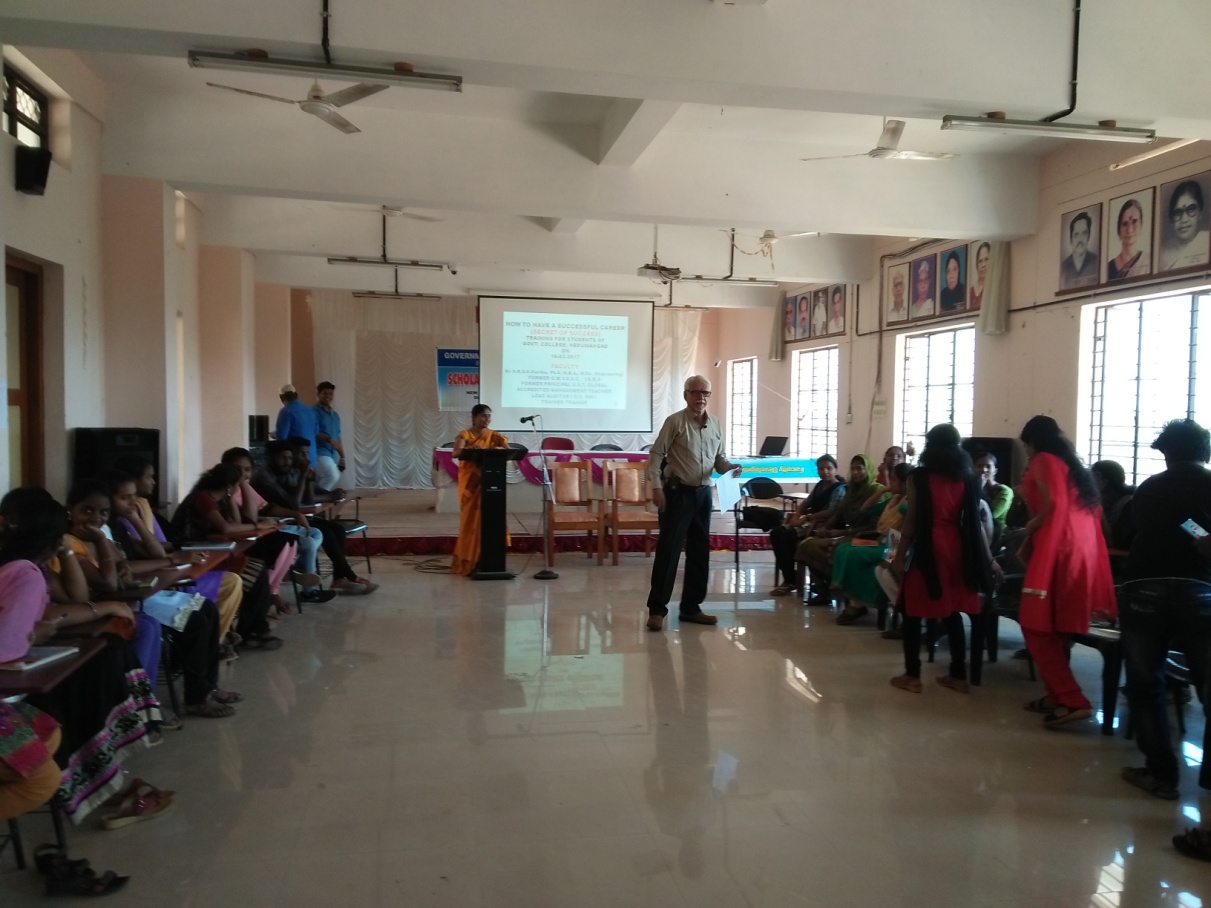 Second  External Mentoring Class by Dr N R U K Kartha Former GM VSSC  ISRO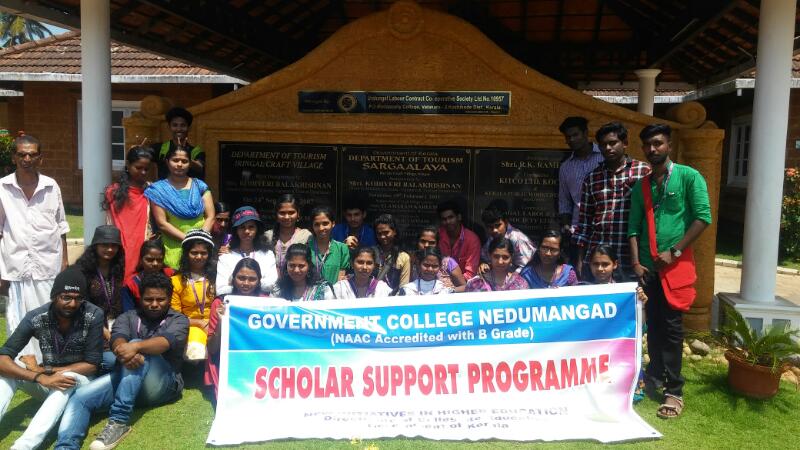 Motivational  Visit ....At Sargalaya  Craft Village Vatakara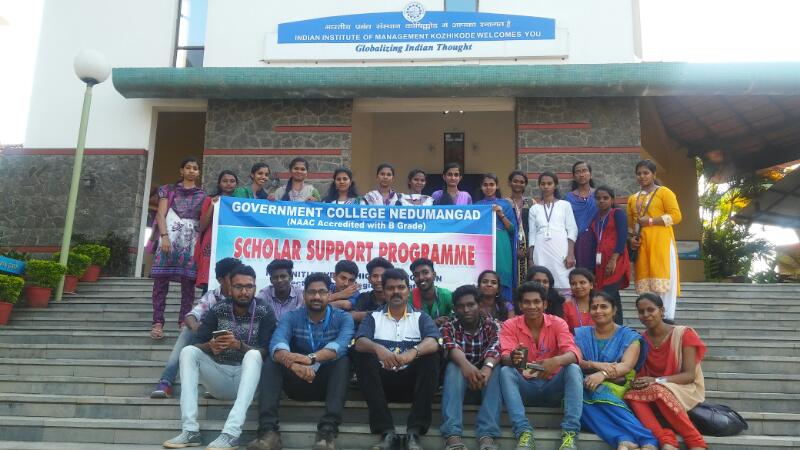                    Figure : At Indian Institute of Management Calicut 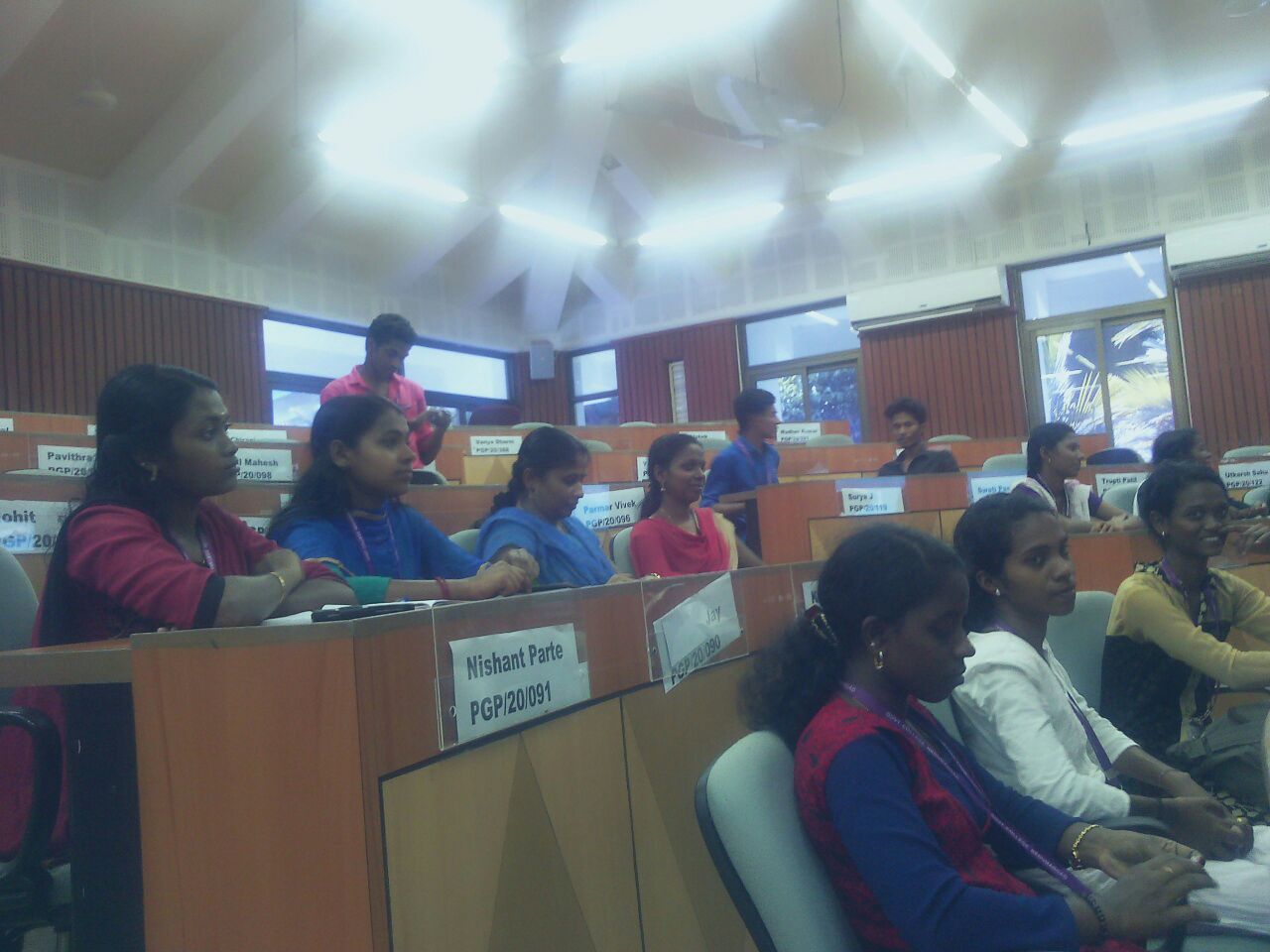 Figure   : At  IIM Class Room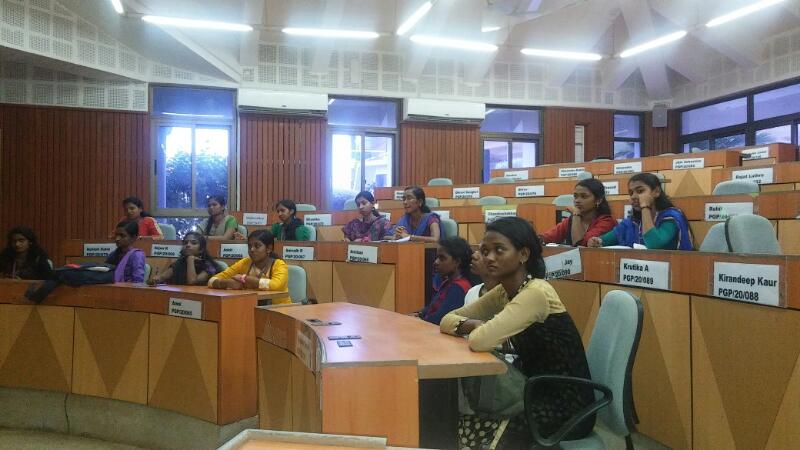 At IIM  Class Room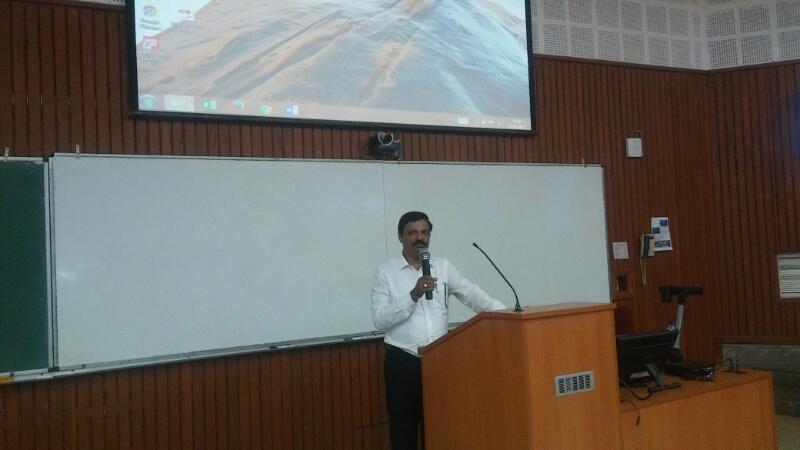 Figure : Interraction with IIM Faculty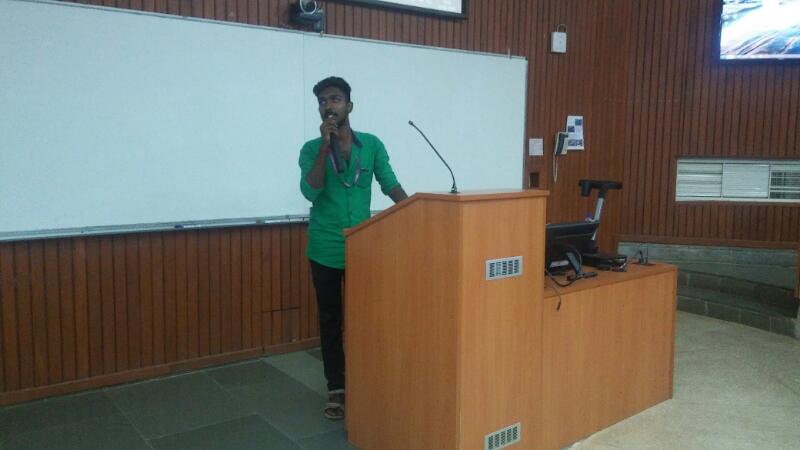 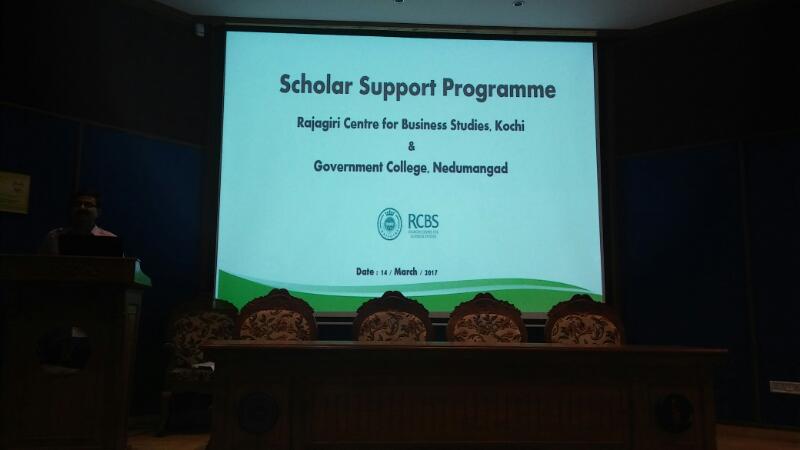 At Rajagiri Centre  for Business Studies,KochiSl.NoSubjects selectedNo of StudentsNo of sessions1English10202History10203Commerce10204Maths10205Computer Sience1020Sl.NoSubjects selectedNo of StudentsNo of sessions1English10202Malayalam10203Economics10204Maths10205Physics with Computer Applications1020Sl.NoSubjects selectedNo of StudentsNo of sessions1Phyics With Computer  Applications10202Malayalam10203Commerce10204Economics10205History1020Sl NoName of faculty SemesterSubject1Sujakumar KG1 &2Commerce3Vinu Rajesh1 &2English5Swapnakumar K1 &2History7Anju Narayanan1 &2Maths9Primsa I P1PCA10Dr Gladston Raj S2PCA11Dr Jayasankar3Economics12Reena J3&4Economics14Dr Manju R3&4English16Pavithra Vijayan3&4Malayalm18Anuja M V3&4Maths20Shyja Rafeek3PCA21Neethu  R4PCA22Reenakumari D5&6Commerce24Dr Jayasankar5Economics25Reena J6Economics26Bijikumary P5History27Dr R Sunilkumar6History28Dr L Alex5&6Malayalm30Gopika M S5PCA31Dr Reshmy V K6PCAExternal menotringExternal menotringExternal menotringExternal menotringName of Resource PersonTopicDate & TimeB CHAKRAPANI
Rtd Supdt NSSO Govt of IndiaCareer
 Guidance18/11/2016  
10 am to 12 pmDr N R U K Kartha
Former GM VSSC  ISROHow to become 
successful leader18/02/2017
10 am to 1 pm